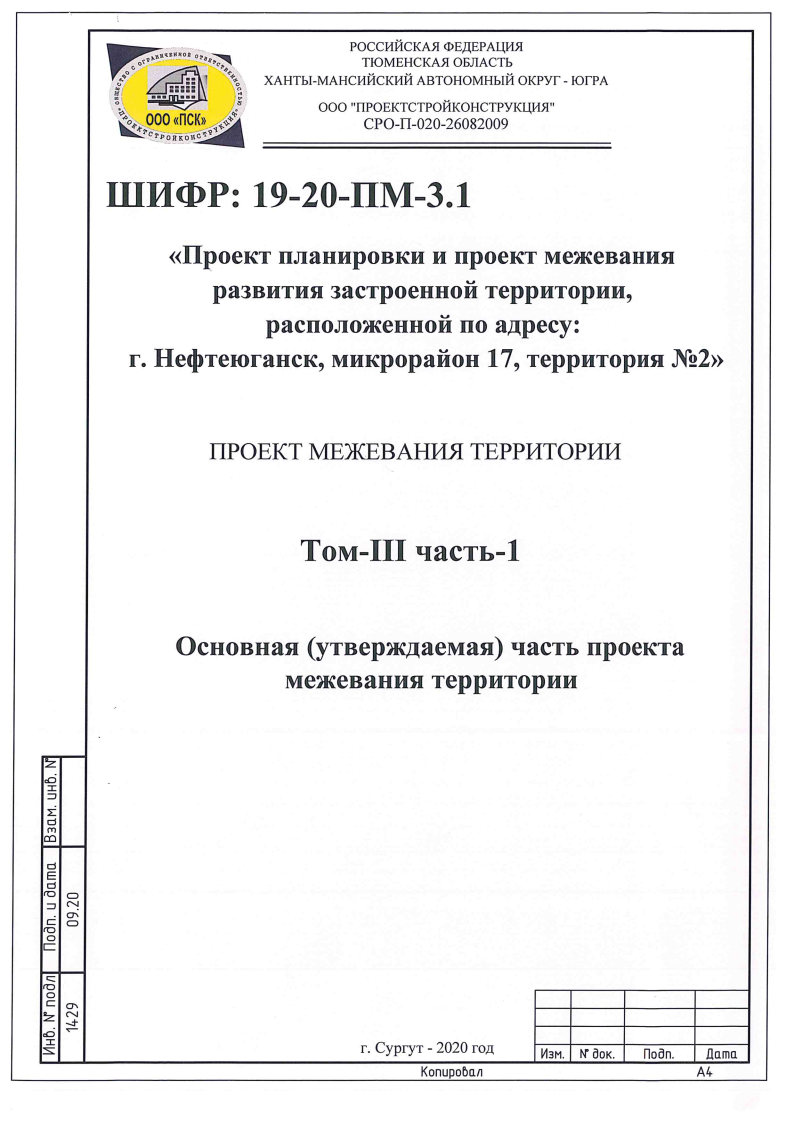 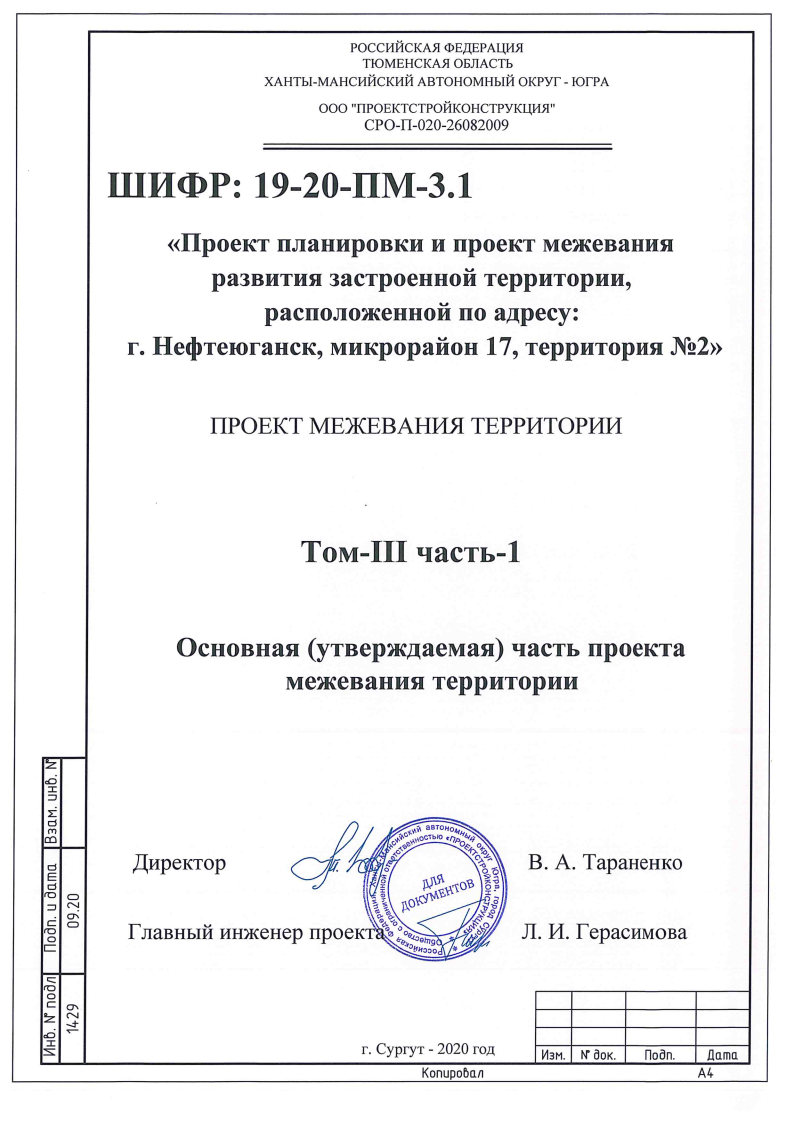 Содержание томаСОСТАВ ПРОЕКТА ПЛАНИРОВКИ И ПРОЕКТА МЕЖЕВАНИЯ1. Текстовая часть проекта межевания территорииИнформация о соответствии проекта действующим нормам, правилам, стандартам.Проектное решение по межеванию объекта «Проект планировки и проект межевания развития застроенной территории, расположенной по адресу: г. Нефтеюганск, микрорайон 17, территория №2» разработано на основании следующих нормативных документов:- Градостроительный кодекс РФ (с изменениями и дополнениями);- Земельный кодекс Российской Федерации от 25.10.2002 г. N 136-ФЗ (с изменениями);- Постановление от 13 июня 2007 г. за № 153-п «О составе и содержании проектов планировки территории, подготовка которых осуществляется на основании документов территориального планирования ХМАО-Югры, документов территориального планирования муниципальных образований автономного округа» (с изменениями и дополнениями); - Приложение к Решению Думы г. Нефтеюганска от 30 апреля 2015 г. N 1021-V «Местные нормативы градостроительного проектирования города Нефтеюганска» (с изменениями и дополнениями);1.2. Перечень и сведения о площади образуемых земельных участков, в том числе возможные способы их образования. Вид разрешенного использования образуемых земельных участков в соответствии с проектом планировки территории.Таблица 1Перед формированием земельных участков: ЗУ4, ЗУ5, ЗУ6 необходимо привести участки   86:20:0000077:62, 86:20:0000077:60, 86:20:0000077:65, 86:20:0000077:66, 86:20:0000077:64 и: ЗУ1 к единому виду разрешенного использования.Перечень и сведения о площади образуемых земельных участков, которые будут отнесены к территориям общего пользования или имуществу общего пользования, в том числе в отношении которых предполагаются резервирование и (или) изъятие для государственных или муниципальных нужд. Вид разрешенного использования образуемых земельных участков в соответствии с проектом планировки территорииЗемельных участков, которые будут отнесены к территориям общего пользования или имуществу общего пользования, в том числе в отношении которых предполагаются резервирование и (или) изъятие для государственных или муниципальных нужд, вид разрешенного использования образуемых земельных участков в соответствии с проектом планировки территории на данной территории нет.Перечень существующих земельных участков, в отношении которых предполагаются резервирование и (или) изъятие для государственных или муниципальных нужд.       Земельных участков, в отношении которых предполагаются резервирование и (или) изъятие для государственных или муниципальных нужд на данной территории нет.Сведения о границах проектирования, в отношении которой разрабатывается проект межевания.ОбозначениеНаименованиеСтр.19-20-ПМ-3.1-ССодержание219-20-ПМ и ПМ-СПСостав проекта планировки и проекта межевания3Основная (утверждаемая) часть проекта межевания территория Основная (утверждаемая) часть проекта межевания территория Основная (утверждаемая) часть проекта межевания территория 1. Текстовая часть проекта межевания территории419-20-ПМ-3.1 ТЧ1.1. Информация о соответствии проекта действующим нормам, правилам, стандартам419-20-ПМ-3.1 ТЧ1.2. Перечень и сведения о площади образуемых земельных участков, в том числе возможные способы их образования. Вид разрешенного использования образуемых земельных участков в соответствии с проектом планировки территории.519-20-ПМ-3.1 ТЧ1.3. Перечень и сведения о площади образуемых земельных участков, которые будут отнесены к территориям общего пользования или имуществу общего пользования, в том числе в отношении которых предполагаются резервирование и (или) изъятие для государственных или муниципальных нужд, вид разрешенного использования образуемых земельных участков в соответствии с проектом планировки территории.519-20-ПМ-3.1 ТЧ1.4. Перечень существующих земельных участков, вотношении которых предполагаютсярезервирование и (или) изъятие длягосударственных или муниципальных нужд619-20-ПМ-3.1 ТЧ1.5 Сведения о границах проектирования, в отношениикоторой разрабатывается проект межевания6Чертежи межевания территорииЧертежи межевания территорииЧертежи межевания территории19-20-ПМ-3.1 ГЧЧертеж межевания территории7Номер тома Номер части Обозначение Обозначение НаименованиеПримечание ПРОЕКТ ПЛАНИРОВКИ ТЕРРИТОРИИ ПРОЕКТ ПЛАНИРОВКИ ТЕРРИТОРИИ ПРОЕКТ ПЛАНИРОВКИ ТЕРРИТОРИИ ПРОЕКТ ПЛАНИРОВКИ ТЕРРИТОРИИ ПРОЕКТ ПЛАНИРОВКИ ТЕРРИТОРИИ ПРОЕКТ ПЛАНИРОВКИ ТЕРРИТОРИИ Основная (утверждаемая) часть проекта планировки Основная (утверждаемая) часть проекта планировки Основная (утверждаемая) часть проекта планировки Основная (утверждаемая) часть проекта планировки Основная (утверждаемая) часть проекта планировки Основная (утверждаемая) часть проекта планировки Iчасть-1часть-119-20-ПП-1.1 "Положения о размещении объектов капитального строительства, а также о характеристиках планируемого развития территории, в том числе плотности и параметрах застройки территории, и характеристиках развития систем социального, транспортного обслуживания и инженерно-технического обеспечения, необходимых для развития территории" Текстовая часть. Iчасть -2часть -219-20-ПП-1.2 Графические материалы Материалы по обоснованию проекта планировки (обосновывающая часть) Материалы по обоснованию проекта планировки (обосновывающая часть) Материалы по обоснованию проекта планировки (обосновывающая часть) Материалы по обоснованию проекта планировки (обосновывающая часть) Материалы по обоснованию проекта планировки (обосновывающая часть) Материалы по обоснованию проекта планировки (обосновывающая часть) IIчасть-1часть-119-20-ПП-2.1 Пояснительная записка IIчасть-2часть-219-20-ПП-2.2 Графические материалы IIчасть-3часть-319-20-ПП-2.3 Графические материалы. Инженерные сети. ПРОЕКТ МЕЖЕВАНИЯ ТЕРРИТОРИИ ПРОЕКТ МЕЖЕВАНИЯ ТЕРРИТОРИИ ПРОЕКТ МЕЖЕВАНИЯ ТЕРРИТОРИИ ПРОЕКТ МЕЖЕВАНИЯ ТЕРРИТОРИИ ПРОЕКТ МЕЖЕВАНИЯ ТЕРРИТОРИИ ПРОЕКТ МЕЖЕВАНИЯ ТЕРРИТОРИИ IIIчасть-1часть-119-20-ПМ-3.1 Основная (утверждаемая) часть проекта межевания территорияIIIчасть-2часть-219-20-ПМ-3.2 Материалы по обоснованию проекта межевания территорииУсловноеобозначениеобразуемогоземельногоучасткаПлощадь образуемого земельного участка (м2)ВидразрешенногоиспользованияВозможные способы образованияПримечание:ЗУ1272712.0.1Раздел земельного участка 86:20:0000077:70Под строительство линейных объектов (проходы, проезды, стоянки, озеленение общего пользования):ЗУ261712.0.1Раздел земельного участка 86:20:0000077:70Под строительство линейных объектов (проходы, проезды, стоянки, озеленение общего пользования):ЗУ3710712.0.1Раздел земельного участка 86:20:0000077:70Под строительство линейных объектов (проходы, проезды, стоянки, озеленение общего пользования):ЗУ41874+283+1505+550+2871+2727=98102.6Объединение земельных участков с кадастровыми номерами 86:20:0000077:62, 86:20:0000077:60, 86:20:0000077:65, 86:20:0000077:66, 86:20:0000077: 64, ЗУ1Многоэтажная жилая застройка (Многоквартирный жилой дом № 4):ЗУ59810+7461= 17271Перераспределение земельного участка :ЗУ4 с землями государственной и муниципальной собственности:ЗУ617271+1= 17272Перераспределение земельного участка: ЗУ5 с земельным участком 86:20:0000000:6870Номера концевых и поворотных точекXY   1962444,343530459,742962459,543530451,093962456,753530446,344962464,353530442,015962465,283530441,536962466,373530441,377962467,363530441,428962485,623530443,539962486,83530432,6610962488,83530415,4611962482,853530414,7412962478,813530414,2413962481,813530388,7314962491,063530310,1615962491,133530309,6216962492,093530300,8517962496,723530258,4218962498,673530228,6119962358,193530315,9920962438,63530449,96